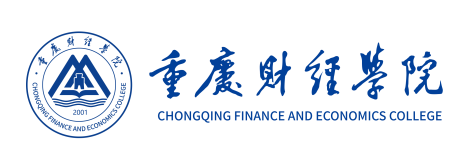 重庆财经学院应聘人员登记表姓  名姓  名姓  名性  别性  别性  别出生年月出生年月出生年月民  族民  族民  族籍  贯籍  贯籍  贯户口所在地户口所在地户口所在地政治面貌政治面貌政治面貌宗教信仰宗教信仰宗教信仰专业技术职务专业技术职务专业技术职务职业资格证职业资格证职业资格证现居住地址现居住地址现居住地址手  机手  机邮  箱邮  箱邮  箱参加工作时间参加工作时间应聘学院应聘学院应聘学院应聘专业及岗位应聘专业及岗位目前薪酬目前薪酬目前薪酬万/年万/年万/年期望薪酬范围期望薪酬范围期望薪酬范围-   万/年-   万/年应届毕业生（是/否）应届毕业生（是/否）应届毕业生（是/否）教育履历·由近及远学习时间学习时间学习时间学校名称学校名称学院及专业名称学院及专业名称学院及专业名称学院及专业名称学历学位学位学习方式教育履历·由近及远    年  月起    年  月止    年  月起    年  月止    年  月起    年  月止XX大学XX大学XX学院/自动化XX学院/自动化XX学院/自动化XX学院/自动化博士研究生博士博士全日制/在职教育履历·由近及远    年  月起    年  月止    年  月起    年  月止    年  月起    年  月止教育履历·由近及远    年  月起    年  月止    年  月起    年  月止    年  月起    年  月止工作履历·由近及远工作时间工作时间工作时间学校/单位名称学校/单位名称学校/单位名称学校/单位名称院系/部门名称院系/部门名称职务职务职务备注工作履历·由近及远    年  月起    年  月止    年  月起    年  月止    年  月起    年  月止XXXXXXXXXXXXXXX学院XXX学院XX教师XX教师XX教师工作履历·由近及远    年  月起    年  月止    年  月起    年  月止    年  月起    年  月止工作履历·由近及远    年  月起    年  月止    年  月起    年  月止    年  月起    年  月止学习培训教学科研成果（1）发表论文情况：（1）发表论文情况：（1）发表论文情况：（1）发表论文情况：（1）发表论文情况：（1）发表论文情况：（1）发表论文情况：（1）发表论文情况：（1）发表论文情况：（1）发表论文情况：（1）发表论文情况：（1）发表论文情况：（1）发表论文情况：教学科研成果（2）教材专著情况：（2）教材专著情况：（2）教材专著情况：（2）教材专著情况：（2）教材专著情况：（2）教材专著情况：（2）教材专著情况：（2）教材专著情况：（2）教材专著情况：（2）教材专著情况：（2）教材专著情况：（2）教材专著情况：（2）教材专著情况：教学科研成果（3）项目课题情况：（3）项目课题情况：（3）项目课题情况：（3）项目课题情况：（3）项目课题情况：（3）项目课题情况：（3）项目课题情况：（3）项目课题情况：（3）项目课题情况：（3）项目课题情况：（3）项目课题情况：（3）项目课题情况：（3）项目课题情况：教学科研成果（4）发明专利情况：（4）发明专利情况：（4）发明专利情况：（4）发明专利情况：（4）发明专利情况：（4）发明专利情况：（4）发明专利情况：（4）发明专利情况：（4）发明专利情况：（4）发明专利情况：（4）发明专利情况：（4）发明专利情况：（4）发明专利情况：教学科研成果（5）其它情况：（5）其它情况：（5）其它情况：（5）其它情况：（5）其它情况：（5）其它情况：（5）其它情况：（5）其它情况：（5）其它情况：（5）其它情况：（5）其它情况：（5）其它情况：（5）其它情况：奖惩情况家庭成员姓名性别性别性别关系关系工作单位工作单位工作单位工作单位工作单位联系方式联系方式家庭成员家庭成员家庭成员本人承诺，坚持中国共产党的四项基本原则，在历次政治风波中与党中央保持一致，未参加“法轮功”等邪教组织，上述所述信息内容真实可靠，不存在隐瞒事项，否则入职后造成的一切后果都由本人承担。同时，就上述资料，允许用人单位采用合法手段进行核实。                               申请人签字：          年   月   日本人承诺，坚持中国共产党的四项基本原则，在历次政治风波中与党中央保持一致，未参加“法轮功”等邪教组织，上述所述信息内容真实可靠，不存在隐瞒事项，否则入职后造成的一切后果都由本人承担。同时，就上述资料，允许用人单位采用合法手段进行核实。                               申请人签字：          年   月   日本人承诺，坚持中国共产党的四项基本原则，在历次政治风波中与党中央保持一致，未参加“法轮功”等邪教组织，上述所述信息内容真实可靠，不存在隐瞒事项，否则入职后造成的一切后果都由本人承担。同时，就上述资料，允许用人单位采用合法手段进行核实。                               申请人签字：          年   月   日本人承诺，坚持中国共产党的四项基本原则，在历次政治风波中与党中央保持一致，未参加“法轮功”等邪教组织，上述所述信息内容真实可靠，不存在隐瞒事项，否则入职后造成的一切后果都由本人承担。同时，就上述资料，允许用人单位采用合法手段进行核实。                               申请人签字：          年   月   日本人承诺，坚持中国共产党的四项基本原则，在历次政治风波中与党中央保持一致，未参加“法轮功”等邪教组织，上述所述信息内容真实可靠，不存在隐瞒事项，否则入职后造成的一切后果都由本人承担。同时，就上述资料，允许用人单位采用合法手段进行核实。                               申请人签字：          年   月   日本人承诺，坚持中国共产党的四项基本原则，在历次政治风波中与党中央保持一致，未参加“法轮功”等邪教组织，上述所述信息内容真实可靠，不存在隐瞒事项，否则入职后造成的一切后果都由本人承担。同时，就上述资料，允许用人单位采用合法手段进行核实。                               申请人签字：          年   月   日本人承诺，坚持中国共产党的四项基本原则，在历次政治风波中与党中央保持一致，未参加“法轮功”等邪教组织，上述所述信息内容真实可靠，不存在隐瞒事项，否则入职后造成的一切后果都由本人承担。同时，就上述资料，允许用人单位采用合法手段进行核实。                               申请人签字：          年   月   日本人承诺，坚持中国共产党的四项基本原则，在历次政治风波中与党中央保持一致，未参加“法轮功”等邪教组织，上述所述信息内容真实可靠，不存在隐瞒事项，否则入职后造成的一切后果都由本人承担。同时，就上述资料，允许用人单位采用合法手段进行核实。                               申请人签字：          年   月   日本人承诺，坚持中国共产党的四项基本原则，在历次政治风波中与党中央保持一致，未参加“法轮功”等邪教组织，上述所述信息内容真实可靠，不存在隐瞒事项，否则入职后造成的一切后果都由本人承担。同时，就上述资料，允许用人单位采用合法手段进行核实。                               申请人签字：          年   月   日本人承诺，坚持中国共产党的四项基本原则，在历次政治风波中与党中央保持一致，未参加“法轮功”等邪教组织，上述所述信息内容真实可靠，不存在隐瞒事项，否则入职后造成的一切后果都由本人承担。同时，就上述资料，允许用人单位采用合法手段进行核实。                               申请人签字：          年   月   日本人承诺，坚持中国共产党的四项基本原则，在历次政治风波中与党中央保持一致，未参加“法轮功”等邪教组织，上述所述信息内容真实可靠，不存在隐瞒事项，否则入职后造成的一切后果都由本人承担。同时，就上述资料，允许用人单位采用合法手段进行核实。                               申请人签字：          年   月   日本人承诺，坚持中国共产党的四项基本原则，在历次政治风波中与党中央保持一致，未参加“法轮功”等邪教组织，上述所述信息内容真实可靠，不存在隐瞒事项，否则入职后造成的一切后果都由本人承担。同时，就上述资料，允许用人单位采用合法手段进行核实。                               申请人签字：          年   月   日本人承诺，坚持中国共产党的四项基本原则，在历次政治风波中与党中央保持一致，未参加“法轮功”等邪教组织，上述所述信息内容真实可靠，不存在隐瞒事项，否则入职后造成的一切后果都由本人承担。同时，就上述资料，允许用人单位采用合法手段进行核实。                               申请人签字：          年   月   日本人承诺，坚持中国共产党的四项基本原则，在历次政治风波中与党中央保持一致，未参加“法轮功”等邪教组织，上述所述信息内容真实可靠，不存在隐瞒事项，否则入职后造成的一切后果都由本人承担。同时，就上述资料，允许用人单位采用合法手段进行核实。                               申请人签字：          年   月   日